Suggested schools’ newsletter text – Friday 10th March 2023‘It is in your hands to create a better world for all who live in it’ and ‘It always seems impossible until it’s done’. Nelson MandelaNearly 1 in 4 new cars sold in the UK in February 2023 were plug-ins. The end of the internal combustion engine in cars is now beginning to look possible. *Government, businesses and individuals are working together to combat climate change!*Hot off the press … An Oxford Professor of Inorganic Chemistry has predicted that batteries made from seawater, and planes fuelled by ammonia, will become common in the next 10 – 20 yrs. *Scientists are on the case!*It’s in our hands … even if it might seem impossible right now.  We need to stick with it, and take action today wherever and whenever we can.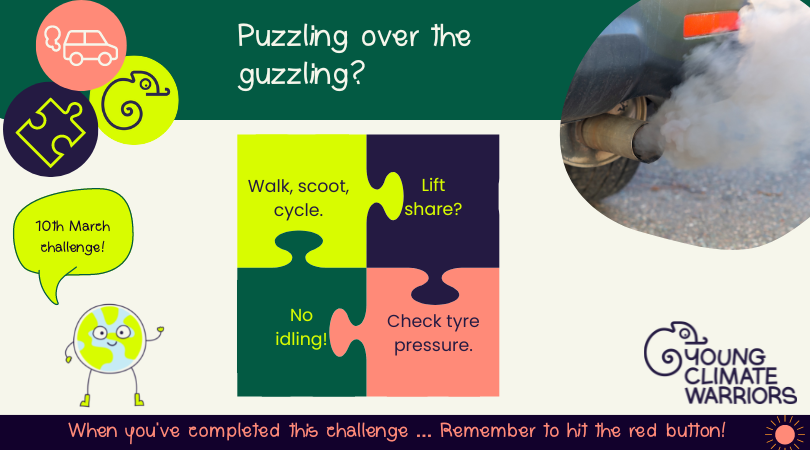 